Campionato Regionale Under 17In appendice all’attività conclusiva dei Campionati in epigrafe viene altresì previsto lo svolgimento di gare di “Play Off” mediante apposite articolazioni di seguito regolamentate:Accederanno alla fase dei “Play Off” la prima, la seconda e le terza (3) squadra classificata di ogni girone, per un totale di dodici squadre.Al termine della stagione regolare le società seconde e terze classificate di ogni girone disputeranno la fase preliminare dei “Play Off” LA PRIMA CLASSIFICATA DI OGNI GIRONE ACCEDE DIRETTAMENTE AI QUARTI DI FINALE DEI “PLAY OFF”In ipotesi di parità di punteggio nella prima posizione in classifica ,tra due società si adotterà il seguente criterio per determinare la prima classificata:a)	maggior numero di punti negli incontri diretti;b)	differenza fra reti segnate e reti subite negli incontri diretti;c)	miglior piazzamento nella coppa disciplina nella stagione sportiva appena conclusa;d)	maggior numero di reti segnate nell’intero campionato;e)	minor numero di reti subite nell’intero campionato;f)	sorteggio.Analogamente nel caso dovesse sussistere parità di punteggio fra seconda, terza e quarta classificata si adotterà il criterio di seguito indicato:a)	maggior numero di punti negli incontri diretti;b)	miglior differenza fra reti segnate e reti subite negli incontri diretti;c)	miglior piazzamento nella coppa disciplina nella stagione sportiva appena conclusa;d)	maggior numero di reti segnate nell’intero campionato;e)	minor numero di reti subite nell’intero campionato;f)	sorteggio.ACCOPPIAMENTI “FASE PRELIMINARE PLAY OFF”:Qualora al termine delle gare di andata e ritorno sopra indicate, persistesse situazione di parità di punteggio al termine delle gare, saranno disputati due tempi supplementari di 15 minuti ciascuno; se aI termine dei tempi supplementari persistesse la parità si procederà ai tiri di rigore secondo quanto previsto dall’art. 7 delle Regole del Giuoco della F.I.G.C..QUARTI DI FINALELe gare dei quarti di finale si svolgeranno con formula di andata e ritorno, la gara di andata si giocherà in casa della società vincente la gara dei preliminari.In caso di parità di punteggio aI termine delle gare di andata e ritorno, per determinare la squadra ammessa aI turno successivo, si applicherà il criterio della migliore differenza reti; NON si applicherà il criterio in virtù del quale le reti segnate in trasferta hanno valore doppio.Qualora persistesse situazione di parità di punteggio e di differenza reti saranno disputati due tempi supplementari di 15 minuti ciascuno, se al termine dei tempi supplementari dovesse persistere la parità si procederà ai tiri di rigore secondo quanto previsto dall’art. 7 delle Regole del Giuoco della F.I.G.C.SEMIFINALI DI FINALELe gare delle semifinali si svolgeranno con formula di andata e ritorno.Per determinare la società che giocherà la gara di andata in casa sarà effettuato il sorteggio presso il Comitato Regionale Campania.In caso di parità di punteggio aI termine delle gare di andata e ritorno, per determinare la squadra ammessa aI turno successivo, si applicherà il criterio della migliore differenza reti; in caso di parità di punteggio e di differenza reti, per determinare la squadra ammessa aI turno successivo, NON si applicherà il criterio in virtù del quale le reti segnate in trasferta avranno valore doppio.Qualora persistesse situazione di parità di punteggio e di differenza reti saranno disputati due tempi supplementari di 15 minuti ciascuno, se al termine dei tempi supplementari dovesse persistere la parità si procederà ai tiri di rigore secondo quanto previsto dall’art. 7 delle Regole del Giuoco della F.I.G.C.FINALELa finale si svolgerà con gara UNICA, su campo neutro designato dal C.R. Campania L.N.D. – F.I.G.C.Qualora persistesse situazione di parità al termine della gara di finale, saranno disputati due tempi supplementari di 15 minuti ciascuno, se al termine dei tempi supplementari dovesse persistere la parità si procederà ai tiri di rigore secondo quanto previsto dall’art. 7 delle Regole del Giuoco della F.I.G.C.******Campionato Regionale Under 15In appendice all’attività conclusiva dei Campionati in epigrafe viene altresì previsto lo svolgimento di gare di “Play Off” mediante apposite articolazioni di seguito regolamentate.Accederanno alla fase dei “Play Off” la prima, la seconda la terze squadra classificata di ciascun girone e la migliore quarta classificata dei cinque gironi, così per un totale di sedici squadre.Al termine della stagione regolare le seconde e terze classificate di ogni girone più la miglior quarta classificate dei cinque gironi disputeranno la fase preliminare dei “Play Off” LA PRIMA CLASSIFICATA E LE TRE MIGLIORI SECONDE DI OGNI GIRONE ACCEDONO DIRETTAMENTE AGLI OTTAVI DI FINALE DEI “PLAY OFF”In ipotesi di parità di punteggio nella prima posizione in classifica , tra due società si adotterà il seguente criterio per determinare la prima classificata:a)	maggior numero di punti negli incontri diretti;b)	differenza fra reti segnate e reti subite negli incontri diretti;c)	miglior piazzamento nella coppa disciplina nella stagione sportiva appena conclusa;d)	maggior numero di reti segnate nell’intero campionatoe)	minor numero di reti subite nell’intero campionato;f)	sorteggio.Analogamente, nel caso dovesse sussistere parità di punteggio fra seconda, terza, quarta e quinta classificata si adotterà il criterio di seguito indicato: a)	maggior numero di punti negli incontri diretti;b)	miglior differenza fra reti segnate e reti subite negli incontri diretti;c)	miglior piazzamento nella coppa disciplina nella stagione sportiva appena conclusa;d)	maggior numero di reti segnate nell’intero campionato;e)	minor numero di reti subite nell’intero campionato;f)	sorteggio.Per determinare gli accoppiamenti degli ottavi di finale, sarà redatta classifica per ogni posizione, dalla prima alla migliore quarta, secondo i seguenti criteri:a)	miglior coefficiente tra punti e gare utili giocate;b)	miglior differenza fra reti segnate e reti subite nell’intero campionato;c)	miglior piazzamento nella coppa disciplina nella stagione sportiva appena conclusa;d)	maggior numero di reti segnate nell’intero campionato;e)	minor numero di reti subite nell’intero campionato;f)	sorteggio.ACCOPPIAMENTI “OTTAVI DI FINALE”Qualora al termine delle gare di andata e ritorno sopra indicate, persistesse situazione di parità di punteggio al termine delle gare, saranno disputati due tempi supplementari di 10 minuti ciascuno; se aI termine dei tempi supplementari persistesse la parità si procederà ai tiri di rigore secondo quanto previsto dall’art. 7 delle Regole del Giuoco della F.I.G.C..QUARTI DI FINALELe gare dei quarti di finale si svolgeranno con formula di andata e ritorno, la gara di andata si gioca in casa della società vincente la gara dei preliminari.In caso di parità di punteggio aI termine delle gare di andata e ritorno, per determinare la squadra ammessa aI turno successivo, si applicherà il criterio della migliore differenza reti; NON si applicherà il criterio in virtù del quale le reti segnate in trasferta avranno valore doppio.Qualora persistesse situazione di parità di punteggio e di differenza reti saranno disputati due tempi supplementari di 15 minuti ciascuno; se al termine dei tempi supplementari dovesse persistere la parità si procederà ai tiri di rigore secondo quanto previsto dall’art. 7 delle Regole del Giuoco della F.I.G.C..SEMIFINALI DI FINALELe gare delle semifinali si svolgeranno con formula di andata e ritorno.Per determinare chi giocherà la gara di andata in casa sarà effettuato il sorteggio presso il Comitato Regionale Campania.In caso di parità di punteggio aI termine delle gare di andata e ritorno, per determinare la squadra ammessa aI turno successivo, si applicherà il criterio della migliore differenza reti; NON si applicherà il criterio in virtù del quale le reti segnate in trasferta avranno valore doppio.Qualora persistesse situazione di parità di punteggio e di differenza reti saranno disputati due tempi supplementari di 15 minuti ciascuno; se al termine dei tempi supplementari dovesse persistere la parità si procederà ai tiri di rigore secondo quanto previsto dall’art. 7 delle Regole del Giuoco della F.I.G.C..FINALELa finale si svolgerà con gara UNICA, su campo neutro designato dal C.R. Campania L.N.D. – F.I.G.C.Qualora persistesse situazione di parità al termine della gara di finale, saranno disputati due tempi supplementari di 15 minuti ciascuno. se al termine dei tempi supplementari dovesse persistere la parità si procederà ai tiri di rigore secondo quanto previsto dall’art. 7 delle Regole del Giuoco della F.I.G.C..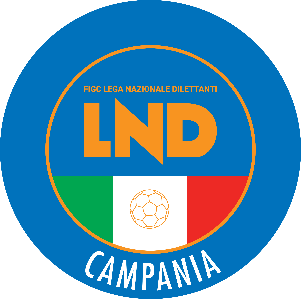 Regolamento Campionato Regionale Under 17  Under 15- 2022/2023Gara 12ª classificata girone A3ª classificata girone DGara 22ª classificata girone B3ª classificata girone CGara 32ª classificata girone C3ª classificata girone BGara 42ª classificata girone D3ª classificata girone AGara 11ª migliore 1ª classificata 1ª migliore  4ª classificata Gara 22ª migliore 1ª classificata 5ª migliore 3ª classificata Gara 33ª migliore 1ª classificata 4ª migliore 3ª classificataGara 44ª migliore 1ª classificata 3ª migliore 3ª classificataGara 55ª migliore 1ª classificata 2ª migliore 3ª classificataGara 61ª migliore 2ª classificata 1ª migliore 3ª classificataGara 72ª migliore 2ª classificata 4ª migliore 2ª classificataGara 83ª migliore 2ª classificata 5ª migliore 2ª classificata